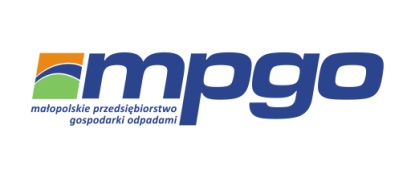      Małopolskie Przedsiębiorstwo                    Biuro Obsługi Klienta                                                                                                             Urząd Gminy i Miasta Dobczyce                                                                                           Gospodarki Odpadami Sp. z o.o.                Gdów, ul. Cegielniana 406                                                                                                      ul. Rynek 26      ul. Barska 12, 30-307 Kraków                     32-420 Gdów                                                                                                                            Sekretariat tel. (12) 37-21-700, 37-21-701                                                        adres korespondencyjny:                             czynne od pon.- pt. w godz. 7:00-15:00                                                                                 Gospodarka komunalna tel. (12) 372-17-69, 372-17-57.                                                                                                                           31-580 Kraków, ul. Nowohucka 1               tel./fax. (12) 251-62-60.                                                                                                                 tel.  (12) 34-00-415.    	 Harmonogram wywozu odpadów zmieszanych, biodegradowalnych oraz selektywnie zebranych na 2019 r. Harmonogram wywozu odpadów zmieszanych, biodegradowalnych oraz selektywnie zebranych na 2019 r. Harmonogram wywozu odpadów zmieszanych, biodegradowalnych oraz selektywnie zebranych na 2019 r. Harmonogram wywozu odpadów zmieszanych, biodegradowalnych oraz selektywnie zebranych na 2019 r. Harmonogram wywozu odpadów zmieszanych, biodegradowalnych oraz selektywnie zebranych na 2019 r. Harmonogram wywozu odpadów zmieszanych, biodegradowalnych oraz selektywnie zebranych na 2019 r. Harmonogram wywozu odpadów zmieszanych, biodegradowalnych oraz selektywnie zebranych na 2019 r. Harmonogram wywozu odpadów zmieszanych, biodegradowalnych oraz selektywnie zebranych na 2019 r. Harmonogram wywozu odpadów zmieszanych, biodegradowalnych oraz selektywnie zebranych na 2019 r. Harmonogram wywozu odpadów zmieszanych, biodegradowalnych oraz selektywnie zebranych na 2019 r. Harmonogram wywozu odpadów zmieszanych, biodegradowalnych oraz selektywnie zebranych na 2019 r. Harmonogram wywozu odpadów zmieszanych, biodegradowalnych oraz selektywnie zebranych na 2019 r. Harmonogram wywozu odpadów zmieszanych, biodegradowalnych oraz selektywnie zebranych na 2019 r. Harmonogram wywozu odpadów zmieszanych, biodegradowalnych oraz selektywnie zebranych na 2019 r. Harmonogram wywozu odpadów zmieszanych, biodegradowalnych oraz selektywnie zebranych na 2019 r. Harmonogram wywozu odpadów zmieszanych, biodegradowalnych oraz selektywnie zebranych na 2019 r. Harmonogram wywozu odpadów zmieszanych, biodegradowalnych oraz selektywnie zebranych na 2019 r. STADNIKI, KĘDZIERZYNKASTADNIKI, KĘDZIERZYNKANIEZDÓW, DZIEKANOWICE,NIEZDÓW, DZIEKANOWICE,SIERAKÓW, RUDNIK,NOWA WIEŚ, BIEŃKOWICENOWA WIEŚ, BIEŃKOWICENOWA WIEŚ, BIEŃKOWICEBRZĄCZOWICEBRZĄCZOWICEKORNATKA, BRZEZOWAKORNATKA, BRZEZOWASKRZYNKASKRZYNKASKRZYNKASKRZYNKASTOJOWICECzęstotliwość co 28 dniCzęstotliwość co 28 dniCzęstotliwość co 28 dniCzęstotliwość co 28 dniCzęstotliwość co 28 dniCzęstotliwość co 28 dniCzęstotliwość co 28 dniCzęstotliwość co 28 dniCzęstotliwość co 28 dniCzęstotliwość co 28 dniCzęstotliwość co 28 dniCzęstotliwość co 28 dniCzęstotliwość co 28 dniCzęstotliwość co 28 dniCzęstotliwość co 28 dniCzęstotliwość co 28 dniCzęstotliwość co 28 dniśrodyśrodyczwartkiczwartkiponiedziałkiczwartkiczwartkiczwartkiczwartkiczwartkiśrodyśrodyponiedziałkiponiedziałkiponiedziałkiponiedziałkiczwartki9 styczeń9 styczeń10 styczeń10 styczeń14 styczeń17 styczeń17 styczeń17 styczeń24 styczeń24 styczeń23 styczeń23 styczeń28 styczeń28 styczeń28 styczeń28 styczeń3 styczeń31 styczeń6 luty6 luty7 luty7 luty11 luty14 luty14 luty14 luty21 luty21 luty20 luty20 luty25 luty25 luty25 luty25 luty28 luty6 marzec6 marzec7 marzec7 marzec11 marzec14 marzec14 marzec14 marzec21 marzec21 marzec20 marzec20 marzec25 marzec25 marzec25 marzec25 marzec28 marzec3 kwiecień 27 kwiecień (sobota)3 kwiecień 27 kwiecień (sobota)4 kwiecień 4 kwiecień 8 kwiecień 11 kwiecień 11 kwiecień 11 kwiecień 18 kwiecień 18 kwiecień 17 kwiecień17 kwiecień20 kwiecień (sobota) 20 kwiecień (sobota) 20 kwiecień (sobota) 20 kwiecień (sobota) 25 kwiecień 29 maj29 maj2 maj 30 maj2 maj 30 maj6 maj9 maj9 maj9 maj16 maj16 maj15 maj15 maj20 maj20 maj20 maj20 maj23 maj26 czerwiec26 czerwiec27 czerwiec27 czerwiec3 czerwiec6 czerwiec6 czerwiec6 czerwiec13 czerwiec 13 czerwiec 12 czerwiec12 czerwiec17 czerwiec17 czerwiec17 czerwiec17 czerwiec22 czerwiec (sobota)24 lipiec24 lipiec25 lipiec25 lipiec1 lipiec29 lipiec4 lipiec4 lipiec4 lipiec11 lipiec11 lipiec10 lipiec10 lipiec15 lipiec15 lipiec15 lipiec15 lipiec18 lipiec21 sierpień21 sierpień22 sierpień22 sierpień26 sierpień1 sierpień29 sierpień1 sierpień29 sierpień1 sierpień29 sierpień8 sierpień8 sierpień7 sierpień7 sierpień12 sierpień12 sierpień12 sierpień12 sierpień17 sierpień (sobota)18 wrzesień18 wrzesień19 wrzesień19 wrzesień23 wrzesień26 wrzesień26 wrzesień26 wrzesień5 wrzesień5 wrzesień4 wrzesień4 wrzesień9 wrzesień9 wrzesień9 wrzesień9 wrzesień12 wrzesień16 październik16 październik17 październik17 październik21 październik24 październik24 październik24 październik3 październik31 październik3 październik31 październik2 październik30 październik2 październik30 październik7 październik7 październik7 październik7 październik10 październik13 listopad13 listopad14 listopad14 listopad18 listopad21 listopad21 listopad21 listopad28 listopad28 listopad27 listopad27 listopad4 listopad4 listopad4 listopad4 listopad7 listopad11 grudzień11 grudzień12 grudzień12 grudzień16 grudzień19 grudzień19 grudzień19 grudzień28 grudzień (sobota)28 grudzień (sobota)21 grudzień (sobota) 21 grudzień (sobota) 2 grudzień30 grudzień2 grudzień30 grudzień2 grudzień30 grudzień2 grudzień30 grudzień5 grudzieńOdpady komunalne oraz surowce wtórne powinny być wystawione przed posesję najpóźniej do godziny 7:00 w dniu odbioru (odpadów nie odbieramy z terenu posesji).Odpady komunalne oraz surowce wtórne powinny być wystawione przed posesję najpóźniej do godziny 7:00 w dniu odbioru (odpadów nie odbieramy z terenu posesji).Odpady komunalne oraz surowce wtórne powinny być wystawione przed posesję najpóźniej do godziny 7:00 w dniu odbioru (odpadów nie odbieramy z terenu posesji).Odpady komunalne oraz surowce wtórne powinny być wystawione przed posesję najpóźniej do godziny 7:00 w dniu odbioru (odpadów nie odbieramy z terenu posesji).Odpady komunalne oraz surowce wtórne powinny być wystawione przed posesję najpóźniej do godziny 7:00 w dniu odbioru (odpadów nie odbieramy z terenu posesji).Odpady komunalne oraz surowce wtórne powinny być wystawione przed posesję najpóźniej do godziny 7:00 w dniu odbioru (odpadów nie odbieramy z terenu posesji).Odpady komunalne oraz surowce wtórne powinny być wystawione przed posesję najpóźniej do godziny 7:00 w dniu odbioru (odpadów nie odbieramy z terenu posesji).Odpady komunalne oraz surowce wtórne powinny być wystawione przed posesję najpóźniej do godziny 7:00 w dniu odbioru (odpadów nie odbieramy z terenu posesji).Odpady komunalne oraz surowce wtórne powinny być wystawione przed posesję najpóźniej do godziny 7:00 w dniu odbioru (odpadów nie odbieramy z terenu posesji).Odpady komunalne oraz surowce wtórne powinny być wystawione przed posesję najpóźniej do godziny 7:00 w dniu odbioru (odpadów nie odbieramy z terenu posesji).Odpady komunalne oraz surowce wtórne powinny być wystawione przed posesję najpóźniej do godziny 7:00 w dniu odbioru (odpadów nie odbieramy z terenu posesji).Odpady komunalne oraz surowce wtórne powinny być wystawione przed posesję najpóźniej do godziny 7:00 w dniu odbioru (odpadów nie odbieramy z terenu posesji).Odpady komunalne oraz surowce wtórne powinny być wystawione przed posesję najpóźniej do godziny 7:00 w dniu odbioru (odpadów nie odbieramy z terenu posesji).Odpady komunalne oraz surowce wtórne powinny być wystawione przed posesję najpóźniej do godziny 7:00 w dniu odbioru (odpadów nie odbieramy z terenu posesji).Odpady komunalne oraz surowce wtórne powinny być wystawione przed posesję najpóźniej do godziny 7:00 w dniu odbioru (odpadów nie odbieramy z terenu posesji).Odpady komunalne oraz surowce wtórne powinny być wystawione przed posesję najpóźniej do godziny 7:00 w dniu odbioru (odpadów nie odbieramy z terenu posesji).Odpady komunalne oraz surowce wtórne powinny być wystawione przed posesję najpóźniej do godziny 7:00 w dniu odbioru (odpadów nie odbieramy z terenu posesji).Prosimy  o zwrócenie uwagi na  zawartość wystawianych przez Państwa surowców wtórnych. W przypadku, gdy worki  z surowcami wtórnymi zanieczyszczone będą innymi odpadami MPGO Sp. z o.o. ma obowiązek zgodnie z Regulaminem utrzymania czystości i porządku na terenie Gminy i Miasta Dobczyce zgłosić zaistniały fakt do Urzędu Gminy i Miasta w Dobczycach, co skutkować będzie naliczeniem opłaty jak za odpady zbierane nieselektywnie.Prosimy  o zwrócenie uwagi na  zawartość wystawianych przez Państwa surowców wtórnych. W przypadku, gdy worki  z surowcami wtórnymi zanieczyszczone będą innymi odpadami MPGO Sp. z o.o. ma obowiązek zgodnie z Regulaminem utrzymania czystości i porządku na terenie Gminy i Miasta Dobczyce zgłosić zaistniały fakt do Urzędu Gminy i Miasta w Dobczycach, co skutkować będzie naliczeniem opłaty jak za odpady zbierane nieselektywnie.Prosimy  o zwrócenie uwagi na  zawartość wystawianych przez Państwa surowców wtórnych. W przypadku, gdy worki  z surowcami wtórnymi zanieczyszczone będą innymi odpadami MPGO Sp. z o.o. ma obowiązek zgodnie z Regulaminem utrzymania czystości i porządku na terenie Gminy i Miasta Dobczyce zgłosić zaistniały fakt do Urzędu Gminy i Miasta w Dobczycach, co skutkować będzie naliczeniem opłaty jak za odpady zbierane nieselektywnie.Prosimy  o zwrócenie uwagi na  zawartość wystawianych przez Państwa surowców wtórnych. W przypadku, gdy worki  z surowcami wtórnymi zanieczyszczone będą innymi odpadami MPGO Sp. z o.o. ma obowiązek zgodnie z Regulaminem utrzymania czystości i porządku na terenie Gminy i Miasta Dobczyce zgłosić zaistniały fakt do Urzędu Gminy i Miasta w Dobczycach, co skutkować będzie naliczeniem opłaty jak za odpady zbierane nieselektywnie.Prosimy  o zwrócenie uwagi na  zawartość wystawianych przez Państwa surowców wtórnych. W przypadku, gdy worki  z surowcami wtórnymi zanieczyszczone będą innymi odpadami MPGO Sp. z o.o. ma obowiązek zgodnie z Regulaminem utrzymania czystości i porządku na terenie Gminy i Miasta Dobczyce zgłosić zaistniały fakt do Urzędu Gminy i Miasta w Dobczycach, co skutkować będzie naliczeniem opłaty jak za odpady zbierane nieselektywnie.Prosimy  o zwrócenie uwagi na  zawartość wystawianych przez Państwa surowców wtórnych. W przypadku, gdy worki  z surowcami wtórnymi zanieczyszczone będą innymi odpadami MPGO Sp. z o.o. ma obowiązek zgodnie z Regulaminem utrzymania czystości i porządku na terenie Gminy i Miasta Dobczyce zgłosić zaistniały fakt do Urzędu Gminy i Miasta w Dobczycach, co skutkować będzie naliczeniem opłaty jak za odpady zbierane nieselektywnie.Prosimy  o zwrócenie uwagi na  zawartość wystawianych przez Państwa surowców wtórnych. W przypadku, gdy worki  z surowcami wtórnymi zanieczyszczone będą innymi odpadami MPGO Sp. z o.o. ma obowiązek zgodnie z Regulaminem utrzymania czystości i porządku na terenie Gminy i Miasta Dobczyce zgłosić zaistniały fakt do Urzędu Gminy i Miasta w Dobczycach, co skutkować będzie naliczeniem opłaty jak za odpady zbierane nieselektywnie.Prosimy  o zwrócenie uwagi na  zawartość wystawianych przez Państwa surowców wtórnych. W przypadku, gdy worki  z surowcami wtórnymi zanieczyszczone będą innymi odpadami MPGO Sp. z o.o. ma obowiązek zgodnie z Regulaminem utrzymania czystości i porządku na terenie Gminy i Miasta Dobczyce zgłosić zaistniały fakt do Urzędu Gminy i Miasta w Dobczycach, co skutkować będzie naliczeniem opłaty jak za odpady zbierane nieselektywnie.Prosimy  o zwrócenie uwagi na  zawartość wystawianych przez Państwa surowców wtórnych. W przypadku, gdy worki  z surowcami wtórnymi zanieczyszczone będą innymi odpadami MPGO Sp. z o.o. ma obowiązek zgodnie z Regulaminem utrzymania czystości i porządku na terenie Gminy i Miasta Dobczyce zgłosić zaistniały fakt do Urzędu Gminy i Miasta w Dobczycach, co skutkować będzie naliczeniem opłaty jak za odpady zbierane nieselektywnie.Prosimy  o zwrócenie uwagi na  zawartość wystawianych przez Państwa surowców wtórnych. W przypadku, gdy worki  z surowcami wtórnymi zanieczyszczone będą innymi odpadami MPGO Sp. z o.o. ma obowiązek zgodnie z Regulaminem utrzymania czystości i porządku na terenie Gminy i Miasta Dobczyce zgłosić zaistniały fakt do Urzędu Gminy i Miasta w Dobczycach, co skutkować będzie naliczeniem opłaty jak za odpady zbierane nieselektywnie.Prosimy  o zwrócenie uwagi na  zawartość wystawianych przez Państwa surowców wtórnych. W przypadku, gdy worki  z surowcami wtórnymi zanieczyszczone będą innymi odpadami MPGO Sp. z o.o. ma obowiązek zgodnie z Regulaminem utrzymania czystości i porządku na terenie Gminy i Miasta Dobczyce zgłosić zaistniały fakt do Urzędu Gminy i Miasta w Dobczycach, co skutkować będzie naliczeniem opłaty jak za odpady zbierane nieselektywnie.Prosimy  o zwrócenie uwagi na  zawartość wystawianych przez Państwa surowców wtórnych. W przypadku, gdy worki  z surowcami wtórnymi zanieczyszczone będą innymi odpadami MPGO Sp. z o.o. ma obowiązek zgodnie z Regulaminem utrzymania czystości i porządku na terenie Gminy i Miasta Dobczyce zgłosić zaistniały fakt do Urzędu Gminy i Miasta w Dobczycach, co skutkować będzie naliczeniem opłaty jak za odpady zbierane nieselektywnie.Prosimy  o zwrócenie uwagi na  zawartość wystawianych przez Państwa surowców wtórnych. W przypadku, gdy worki  z surowcami wtórnymi zanieczyszczone będą innymi odpadami MPGO Sp. z o.o. ma obowiązek zgodnie z Regulaminem utrzymania czystości i porządku na terenie Gminy i Miasta Dobczyce zgłosić zaistniały fakt do Urzędu Gminy i Miasta w Dobczycach, co skutkować będzie naliczeniem opłaty jak za odpady zbierane nieselektywnie.Prosimy  o zwrócenie uwagi na  zawartość wystawianych przez Państwa surowców wtórnych. W przypadku, gdy worki  z surowcami wtórnymi zanieczyszczone będą innymi odpadami MPGO Sp. z o.o. ma obowiązek zgodnie z Regulaminem utrzymania czystości i porządku na terenie Gminy i Miasta Dobczyce zgłosić zaistniały fakt do Urzędu Gminy i Miasta w Dobczycach, co skutkować będzie naliczeniem opłaty jak za odpady zbierane nieselektywnie.Prosimy  o zwrócenie uwagi na  zawartość wystawianych przez Państwa surowców wtórnych. W przypadku, gdy worki  z surowcami wtórnymi zanieczyszczone będą innymi odpadami MPGO Sp. z o.o. ma obowiązek zgodnie z Regulaminem utrzymania czystości i porządku na terenie Gminy i Miasta Dobczyce zgłosić zaistniały fakt do Urzędu Gminy i Miasta w Dobczycach, co skutkować będzie naliczeniem opłaty jak za odpady zbierane nieselektywnie.Prosimy  o zwrócenie uwagi na  zawartość wystawianych przez Państwa surowców wtórnych. W przypadku, gdy worki  z surowcami wtórnymi zanieczyszczone będą innymi odpadami MPGO Sp. z o.o. ma obowiązek zgodnie z Regulaminem utrzymania czystości i porządku na terenie Gminy i Miasta Dobczyce zgłosić zaistniały fakt do Urzędu Gminy i Miasta w Dobczycach, co skutkować będzie naliczeniem opłaty jak za odpady zbierane nieselektywnie.Prosimy  o zwrócenie uwagi na  zawartość wystawianych przez Państwa surowców wtórnych. W przypadku, gdy worki  z surowcami wtórnymi zanieczyszczone będą innymi odpadami MPGO Sp. z o.o. ma obowiązek zgodnie z Regulaminem utrzymania czystości i porządku na terenie Gminy i Miasta Dobczyce zgłosić zaistniały fakt do Urzędu Gminy i Miasta w Dobczycach, co skutkować będzie naliczeniem opłaty jak za odpady zbierane nieselektywnie.Małopolskie Przedsiębiorstwo Gospodarki Odpadami Sp. z o.o. z siedzibą w Krakowie uprzejmie informuje Mieszkańców Miasta  i Gminy Dobczyce, iż zgodnie z zaleceniami Regionalnych Instalacji Przetwarzania Odpadów Komunalnych dotyczących odpadów biodegradowalnych nie należy mieszać w brązowych workach odpadów zielonych (skoszona trawa, liście, pozostałości roślinne)z odpadami kuchennymi, dlatego prosimy o osobne gromadzenie odpadów kuchennych (resztki jedzenia, obierki po ziemniakach, fusy z kawy i herbaty, skorupki jajek) w workach koloru brązowego.Istnieje możliwość wystawienia większej ilości odpadów komunalnych ze względu na fakt, iż są one nielimitowane, we własnych workach lub też czarnych workach otrzymanych od MPGO Sp. z o.o.Możliwe jest wystawienie poszczególnych frakcji odpadów segregowanych we własnych czarnych workach odpowiednio opisanych przez gospodarstwo domowe lub też w workach innego rodzaju dostarczonych przez MPGO Sp. z o.o.Małopolskie Przedsiębiorstwo Gospodarki Odpadami Sp. z o.o. z siedzibą w Krakowie uprzejmie informuje Mieszkańców Miasta  i Gminy Dobczyce, iż zgodnie z zaleceniami Regionalnych Instalacji Przetwarzania Odpadów Komunalnych dotyczących odpadów biodegradowalnych nie należy mieszać w brązowych workach odpadów zielonych (skoszona trawa, liście, pozostałości roślinne)z odpadami kuchennymi, dlatego prosimy o osobne gromadzenie odpadów kuchennych (resztki jedzenia, obierki po ziemniakach, fusy z kawy i herbaty, skorupki jajek) w workach koloru brązowego.Istnieje możliwość wystawienia większej ilości odpadów komunalnych ze względu na fakt, iż są one nielimitowane, we własnych workach lub też czarnych workach otrzymanych od MPGO Sp. z o.o.Możliwe jest wystawienie poszczególnych frakcji odpadów segregowanych we własnych czarnych workach odpowiednio opisanych przez gospodarstwo domowe lub też w workach innego rodzaju dostarczonych przez MPGO Sp. z o.o.Małopolskie Przedsiębiorstwo Gospodarki Odpadami Sp. z o.o. z siedzibą w Krakowie uprzejmie informuje Mieszkańców Miasta  i Gminy Dobczyce, iż zgodnie z zaleceniami Regionalnych Instalacji Przetwarzania Odpadów Komunalnych dotyczących odpadów biodegradowalnych nie należy mieszać w brązowych workach odpadów zielonych (skoszona trawa, liście, pozostałości roślinne)z odpadami kuchennymi, dlatego prosimy o osobne gromadzenie odpadów kuchennych (resztki jedzenia, obierki po ziemniakach, fusy z kawy i herbaty, skorupki jajek) w workach koloru brązowego.Istnieje możliwość wystawienia większej ilości odpadów komunalnych ze względu na fakt, iż są one nielimitowane, we własnych workach lub też czarnych workach otrzymanych od MPGO Sp. z o.o.Możliwe jest wystawienie poszczególnych frakcji odpadów segregowanych we własnych czarnych workach odpowiednio opisanych przez gospodarstwo domowe lub też w workach innego rodzaju dostarczonych przez MPGO Sp. z o.o.Małopolskie Przedsiębiorstwo Gospodarki Odpadami Sp. z o.o. z siedzibą w Krakowie uprzejmie informuje Mieszkańców Miasta  i Gminy Dobczyce, iż zgodnie z zaleceniami Regionalnych Instalacji Przetwarzania Odpadów Komunalnych dotyczących odpadów biodegradowalnych nie należy mieszać w brązowych workach odpadów zielonych (skoszona trawa, liście, pozostałości roślinne)z odpadami kuchennymi, dlatego prosimy o osobne gromadzenie odpadów kuchennych (resztki jedzenia, obierki po ziemniakach, fusy z kawy i herbaty, skorupki jajek) w workach koloru brązowego.Istnieje możliwość wystawienia większej ilości odpadów komunalnych ze względu na fakt, iż są one nielimitowane, we własnych workach lub też czarnych workach otrzymanych od MPGO Sp. z o.o.Możliwe jest wystawienie poszczególnych frakcji odpadów segregowanych we własnych czarnych workach odpowiednio opisanych przez gospodarstwo domowe lub też w workach innego rodzaju dostarczonych przez MPGO Sp. z o.o.Małopolskie Przedsiębiorstwo Gospodarki Odpadami Sp. z o.o. z siedzibą w Krakowie uprzejmie informuje Mieszkańców Miasta  i Gminy Dobczyce, iż zgodnie z zaleceniami Regionalnych Instalacji Przetwarzania Odpadów Komunalnych dotyczących odpadów biodegradowalnych nie należy mieszać w brązowych workach odpadów zielonych (skoszona trawa, liście, pozostałości roślinne)z odpadami kuchennymi, dlatego prosimy o osobne gromadzenie odpadów kuchennych (resztki jedzenia, obierki po ziemniakach, fusy z kawy i herbaty, skorupki jajek) w workach koloru brązowego.Istnieje możliwość wystawienia większej ilości odpadów komunalnych ze względu na fakt, iż są one nielimitowane, we własnych workach lub też czarnych workach otrzymanych od MPGO Sp. z o.o.Możliwe jest wystawienie poszczególnych frakcji odpadów segregowanych we własnych czarnych workach odpowiednio opisanych przez gospodarstwo domowe lub też w workach innego rodzaju dostarczonych przez MPGO Sp. z o.o.Małopolskie Przedsiębiorstwo Gospodarki Odpadami Sp. z o.o. z siedzibą w Krakowie uprzejmie informuje Mieszkańców Miasta  i Gminy Dobczyce, iż zgodnie z zaleceniami Regionalnych Instalacji Przetwarzania Odpadów Komunalnych dotyczących odpadów biodegradowalnych nie należy mieszać w brązowych workach odpadów zielonych (skoszona trawa, liście, pozostałości roślinne)z odpadami kuchennymi, dlatego prosimy o osobne gromadzenie odpadów kuchennych (resztki jedzenia, obierki po ziemniakach, fusy z kawy i herbaty, skorupki jajek) w workach koloru brązowego.Istnieje możliwość wystawienia większej ilości odpadów komunalnych ze względu na fakt, iż są one nielimitowane, we własnych workach lub też czarnych workach otrzymanych od MPGO Sp. z o.o.Możliwe jest wystawienie poszczególnych frakcji odpadów segregowanych we własnych czarnych workach odpowiednio opisanych przez gospodarstwo domowe lub też w workach innego rodzaju dostarczonych przez MPGO Sp. z o.o.Małopolskie Przedsiębiorstwo Gospodarki Odpadami Sp. z o.o. z siedzibą w Krakowie uprzejmie informuje Mieszkańców Miasta  i Gminy Dobczyce, iż zgodnie z zaleceniami Regionalnych Instalacji Przetwarzania Odpadów Komunalnych dotyczących odpadów biodegradowalnych nie należy mieszać w brązowych workach odpadów zielonych (skoszona trawa, liście, pozostałości roślinne)z odpadami kuchennymi, dlatego prosimy o osobne gromadzenie odpadów kuchennych (resztki jedzenia, obierki po ziemniakach, fusy z kawy i herbaty, skorupki jajek) w workach koloru brązowego.Istnieje możliwość wystawienia większej ilości odpadów komunalnych ze względu na fakt, iż są one nielimitowane, we własnych workach lub też czarnych workach otrzymanych od MPGO Sp. z o.o.Możliwe jest wystawienie poszczególnych frakcji odpadów segregowanych we własnych czarnych workach odpowiednio opisanych przez gospodarstwo domowe lub też w workach innego rodzaju dostarczonych przez MPGO Sp. z o.o.Małopolskie Przedsiębiorstwo Gospodarki Odpadami Sp. z o.o. z siedzibą w Krakowie uprzejmie informuje Mieszkańców Miasta  i Gminy Dobczyce, iż zgodnie z zaleceniami Regionalnych Instalacji Przetwarzania Odpadów Komunalnych dotyczących odpadów biodegradowalnych nie należy mieszać w brązowych workach odpadów zielonych (skoszona trawa, liście, pozostałości roślinne)z odpadami kuchennymi, dlatego prosimy o osobne gromadzenie odpadów kuchennych (resztki jedzenia, obierki po ziemniakach, fusy z kawy i herbaty, skorupki jajek) w workach koloru brązowego.Istnieje możliwość wystawienia większej ilości odpadów komunalnych ze względu na fakt, iż są one nielimitowane, we własnych workach lub też czarnych workach otrzymanych od MPGO Sp. z o.o.Możliwe jest wystawienie poszczególnych frakcji odpadów segregowanych we własnych czarnych workach odpowiednio opisanych przez gospodarstwo domowe lub też w workach innego rodzaju dostarczonych przez MPGO Sp. z o.o.Małopolskie Przedsiębiorstwo Gospodarki Odpadami Sp. z o.o. z siedzibą w Krakowie uprzejmie informuje Mieszkańców Miasta  i Gminy Dobczyce, iż zgodnie z zaleceniami Regionalnych Instalacji Przetwarzania Odpadów Komunalnych dotyczących odpadów biodegradowalnych nie należy mieszać w brązowych workach odpadów zielonych (skoszona trawa, liście, pozostałości roślinne)z odpadami kuchennymi, dlatego prosimy o osobne gromadzenie odpadów kuchennych (resztki jedzenia, obierki po ziemniakach, fusy z kawy i herbaty, skorupki jajek) w workach koloru brązowego.Istnieje możliwość wystawienia większej ilości odpadów komunalnych ze względu na fakt, iż są one nielimitowane, we własnych workach lub też czarnych workach otrzymanych od MPGO Sp. z o.o.Możliwe jest wystawienie poszczególnych frakcji odpadów segregowanych we własnych czarnych workach odpowiednio opisanych przez gospodarstwo domowe lub też w workach innego rodzaju dostarczonych przez MPGO Sp. z o.o.Małopolskie Przedsiębiorstwo Gospodarki Odpadami Sp. z o.o. z siedzibą w Krakowie uprzejmie informuje Mieszkańców Miasta  i Gminy Dobczyce, iż zgodnie z zaleceniami Regionalnych Instalacji Przetwarzania Odpadów Komunalnych dotyczących odpadów biodegradowalnych nie należy mieszać w brązowych workach odpadów zielonych (skoszona trawa, liście, pozostałości roślinne)z odpadami kuchennymi, dlatego prosimy o osobne gromadzenie odpadów kuchennych (resztki jedzenia, obierki po ziemniakach, fusy z kawy i herbaty, skorupki jajek) w workach koloru brązowego.Istnieje możliwość wystawienia większej ilości odpadów komunalnych ze względu na fakt, iż są one nielimitowane, we własnych workach lub też czarnych workach otrzymanych od MPGO Sp. z o.o.Możliwe jest wystawienie poszczególnych frakcji odpadów segregowanych we własnych czarnych workach odpowiednio opisanych przez gospodarstwo domowe lub też w workach innego rodzaju dostarczonych przez MPGO Sp. z o.o.Małopolskie Przedsiębiorstwo Gospodarki Odpadami Sp. z o.o. z siedzibą w Krakowie uprzejmie informuje Mieszkańców Miasta  i Gminy Dobczyce, iż zgodnie z zaleceniami Regionalnych Instalacji Przetwarzania Odpadów Komunalnych dotyczących odpadów biodegradowalnych nie należy mieszać w brązowych workach odpadów zielonych (skoszona trawa, liście, pozostałości roślinne)z odpadami kuchennymi, dlatego prosimy o osobne gromadzenie odpadów kuchennych (resztki jedzenia, obierki po ziemniakach, fusy z kawy i herbaty, skorupki jajek) w workach koloru brązowego.Istnieje możliwość wystawienia większej ilości odpadów komunalnych ze względu na fakt, iż są one nielimitowane, we własnych workach lub też czarnych workach otrzymanych od MPGO Sp. z o.o.Możliwe jest wystawienie poszczególnych frakcji odpadów segregowanych we własnych czarnych workach odpowiednio opisanych przez gospodarstwo domowe lub też w workach innego rodzaju dostarczonych przez MPGO Sp. z o.o.Małopolskie Przedsiębiorstwo Gospodarki Odpadami Sp. z o.o. z siedzibą w Krakowie uprzejmie informuje Mieszkańców Miasta  i Gminy Dobczyce, iż zgodnie z zaleceniami Regionalnych Instalacji Przetwarzania Odpadów Komunalnych dotyczących odpadów biodegradowalnych nie należy mieszać w brązowych workach odpadów zielonych (skoszona trawa, liście, pozostałości roślinne)z odpadami kuchennymi, dlatego prosimy o osobne gromadzenie odpadów kuchennych (resztki jedzenia, obierki po ziemniakach, fusy z kawy i herbaty, skorupki jajek) w workach koloru brązowego.Istnieje możliwość wystawienia większej ilości odpadów komunalnych ze względu na fakt, iż są one nielimitowane, we własnych workach lub też czarnych workach otrzymanych od MPGO Sp. z o.o.Możliwe jest wystawienie poszczególnych frakcji odpadów segregowanych we własnych czarnych workach odpowiednio opisanych przez gospodarstwo domowe lub też w workach innego rodzaju dostarczonych przez MPGO Sp. z o.o.Małopolskie Przedsiębiorstwo Gospodarki Odpadami Sp. z o.o. z siedzibą w Krakowie uprzejmie informuje Mieszkańców Miasta  i Gminy Dobczyce, iż zgodnie z zaleceniami Regionalnych Instalacji Przetwarzania Odpadów Komunalnych dotyczących odpadów biodegradowalnych nie należy mieszać w brązowych workach odpadów zielonych (skoszona trawa, liście, pozostałości roślinne)z odpadami kuchennymi, dlatego prosimy o osobne gromadzenie odpadów kuchennych (resztki jedzenia, obierki po ziemniakach, fusy z kawy i herbaty, skorupki jajek) w workach koloru brązowego.Istnieje możliwość wystawienia większej ilości odpadów komunalnych ze względu na fakt, iż są one nielimitowane, we własnych workach lub też czarnych workach otrzymanych od MPGO Sp. z o.o.Możliwe jest wystawienie poszczególnych frakcji odpadów segregowanych we własnych czarnych workach odpowiednio opisanych przez gospodarstwo domowe lub też w workach innego rodzaju dostarczonych przez MPGO Sp. z o.o.Małopolskie Przedsiębiorstwo Gospodarki Odpadami Sp. z o.o. z siedzibą w Krakowie uprzejmie informuje Mieszkańców Miasta  i Gminy Dobczyce, iż zgodnie z zaleceniami Regionalnych Instalacji Przetwarzania Odpadów Komunalnych dotyczących odpadów biodegradowalnych nie należy mieszać w brązowych workach odpadów zielonych (skoszona trawa, liście, pozostałości roślinne)z odpadami kuchennymi, dlatego prosimy o osobne gromadzenie odpadów kuchennych (resztki jedzenia, obierki po ziemniakach, fusy z kawy i herbaty, skorupki jajek) w workach koloru brązowego.Istnieje możliwość wystawienia większej ilości odpadów komunalnych ze względu na fakt, iż są one nielimitowane, we własnych workach lub też czarnych workach otrzymanych od MPGO Sp. z o.o.Możliwe jest wystawienie poszczególnych frakcji odpadów segregowanych we własnych czarnych workach odpowiednio opisanych przez gospodarstwo domowe lub też w workach innego rodzaju dostarczonych przez MPGO Sp. z o.o.Małopolskie Przedsiębiorstwo Gospodarki Odpadami Sp. z o.o. z siedzibą w Krakowie uprzejmie informuje Mieszkańców Miasta  i Gminy Dobczyce, iż zgodnie z zaleceniami Regionalnych Instalacji Przetwarzania Odpadów Komunalnych dotyczących odpadów biodegradowalnych nie należy mieszać w brązowych workach odpadów zielonych (skoszona trawa, liście, pozostałości roślinne)z odpadami kuchennymi, dlatego prosimy o osobne gromadzenie odpadów kuchennych (resztki jedzenia, obierki po ziemniakach, fusy z kawy i herbaty, skorupki jajek) w workach koloru brązowego.Istnieje możliwość wystawienia większej ilości odpadów komunalnych ze względu na fakt, iż są one nielimitowane, we własnych workach lub też czarnych workach otrzymanych od MPGO Sp. z o.o.Możliwe jest wystawienie poszczególnych frakcji odpadów segregowanych we własnych czarnych workach odpowiednio opisanych przez gospodarstwo domowe lub też w workach innego rodzaju dostarczonych przez MPGO Sp. z o.o.Małopolskie Przedsiębiorstwo Gospodarki Odpadami Sp. z o.o. z siedzibą w Krakowie uprzejmie informuje Mieszkańców Miasta  i Gminy Dobczyce, iż zgodnie z zaleceniami Regionalnych Instalacji Przetwarzania Odpadów Komunalnych dotyczących odpadów biodegradowalnych nie należy mieszać w brązowych workach odpadów zielonych (skoszona trawa, liście, pozostałości roślinne)z odpadami kuchennymi, dlatego prosimy o osobne gromadzenie odpadów kuchennych (resztki jedzenia, obierki po ziemniakach, fusy z kawy i herbaty, skorupki jajek) w workach koloru brązowego.Istnieje możliwość wystawienia większej ilości odpadów komunalnych ze względu na fakt, iż są one nielimitowane, we własnych workach lub też czarnych workach otrzymanych od MPGO Sp. z o.o.Możliwe jest wystawienie poszczególnych frakcji odpadów segregowanych we własnych czarnych workach odpowiednio opisanych przez gospodarstwo domowe lub też w workach innego rodzaju dostarczonych przez MPGO Sp. z o.o.Małopolskie Przedsiębiorstwo Gospodarki Odpadami Sp. z o.o. z siedzibą w Krakowie uprzejmie informuje Mieszkańców Miasta  i Gminy Dobczyce, iż zgodnie z zaleceniami Regionalnych Instalacji Przetwarzania Odpadów Komunalnych dotyczących odpadów biodegradowalnych nie należy mieszać w brązowych workach odpadów zielonych (skoszona trawa, liście, pozostałości roślinne)z odpadami kuchennymi, dlatego prosimy o osobne gromadzenie odpadów kuchennych (resztki jedzenia, obierki po ziemniakach, fusy z kawy i herbaty, skorupki jajek) w workach koloru brązowego.Istnieje możliwość wystawienia większej ilości odpadów komunalnych ze względu na fakt, iż są one nielimitowane, we własnych workach lub też czarnych workach otrzymanych od MPGO Sp. z o.o.Możliwe jest wystawienie poszczególnych frakcji odpadów segregowanych we własnych czarnych workach odpowiednio opisanych przez gospodarstwo domowe lub też w workach innego rodzaju dostarczonych przez MPGO Sp. z o.o.„Mobilny” Punkt Selektywnej Zbiórki Odpadów Komunalnychtj. kompletny zużyty sprzęt elektryczny i elektroniczny, oraz sprzęt AGD, przeterminowane leki, baterie, chemikalia, akumulatory, odpady wielkogabarytowe, zużyte opony (od samochodów osobowych do 20’’), tekstylia i odzież. W ramach MSZOK nie są odbierane odpady poremontowe i pobudowlane (w tym okna i drzwi), jak i części samochodowe.„Mobilny” Punkt Selektywnej Zbiórki Odpadów Komunalnychtj. kompletny zużyty sprzęt elektryczny i elektroniczny, oraz sprzęt AGD, przeterminowane leki, baterie, chemikalia, akumulatory, odpady wielkogabarytowe, zużyte opony (od samochodów osobowych do 20’’), tekstylia i odzież. W ramach MSZOK nie są odbierane odpady poremontowe i pobudowlane (w tym okna i drzwi), jak i części samochodowe.„Mobilny” Punkt Selektywnej Zbiórki Odpadów Komunalnychtj. kompletny zużyty sprzęt elektryczny i elektroniczny, oraz sprzęt AGD, przeterminowane leki, baterie, chemikalia, akumulatory, odpady wielkogabarytowe, zużyte opony (od samochodów osobowych do 20’’), tekstylia i odzież. W ramach MSZOK nie są odbierane odpady poremontowe i pobudowlane (w tym okna i drzwi), jak i części samochodowe.„Mobilny” Punkt Selektywnej Zbiórki Odpadów Komunalnychtj. kompletny zużyty sprzęt elektryczny i elektroniczny, oraz sprzęt AGD, przeterminowane leki, baterie, chemikalia, akumulatory, odpady wielkogabarytowe, zużyte opony (od samochodów osobowych do 20’’), tekstylia i odzież. W ramach MSZOK nie są odbierane odpady poremontowe i pobudowlane (w tym okna i drzwi), jak i części samochodowe.„Mobilny” Punkt Selektywnej Zbiórki Odpadów Komunalnychtj. kompletny zużyty sprzęt elektryczny i elektroniczny, oraz sprzęt AGD, przeterminowane leki, baterie, chemikalia, akumulatory, odpady wielkogabarytowe, zużyte opony (od samochodów osobowych do 20’’), tekstylia i odzież. W ramach MSZOK nie są odbierane odpady poremontowe i pobudowlane (w tym okna i drzwi), jak i części samochodowe.„Mobilny” Punkt Selektywnej Zbiórki Odpadów Komunalnychtj. kompletny zużyty sprzęt elektryczny i elektroniczny, oraz sprzęt AGD, przeterminowane leki, baterie, chemikalia, akumulatory, odpady wielkogabarytowe, zużyte opony (od samochodów osobowych do 20’’), tekstylia i odzież. W ramach MSZOK nie są odbierane odpady poremontowe i pobudowlane (w tym okna i drzwi), jak i części samochodowe.„Mobilny” Punkt Selektywnej Zbiórki Odpadów Komunalnychtj. kompletny zużyty sprzęt elektryczny i elektroniczny, oraz sprzęt AGD, przeterminowane leki, baterie, chemikalia, akumulatory, odpady wielkogabarytowe, zużyte opony (od samochodów osobowych do 20’’), tekstylia i odzież. W ramach MSZOK nie są odbierane odpady poremontowe i pobudowlane (w tym okna i drzwi), jak i części samochodowe.„Mobilny” Punkt Selektywnej Zbiórki Odpadów Komunalnychtj. kompletny zużyty sprzęt elektryczny i elektroniczny, oraz sprzęt AGD, przeterminowane leki, baterie, chemikalia, akumulatory, odpady wielkogabarytowe, zużyte opony (od samochodów osobowych do 20’’), tekstylia i odzież. W ramach MSZOK nie są odbierane odpady poremontowe i pobudowlane (w tym okna i drzwi), jak i części samochodowe.„Mobilny” Punkt Selektywnej Zbiórki Odpadów Komunalnychtj. kompletny zużyty sprzęt elektryczny i elektroniczny, oraz sprzęt AGD, przeterminowane leki, baterie, chemikalia, akumulatory, odpady wielkogabarytowe, zużyte opony (od samochodów osobowych do 20’’), tekstylia i odzież. W ramach MSZOK nie są odbierane odpady poremontowe i pobudowlane (w tym okna i drzwi), jak i części samochodowe.„Mobilny” Punkt Selektywnej Zbiórki Odpadów Komunalnychtj. kompletny zużyty sprzęt elektryczny i elektroniczny, oraz sprzęt AGD, przeterminowane leki, baterie, chemikalia, akumulatory, odpady wielkogabarytowe, zużyte opony (od samochodów osobowych do 20’’), tekstylia i odzież. W ramach MSZOK nie są odbierane odpady poremontowe i pobudowlane (w tym okna i drzwi), jak i części samochodowe.„Mobilny” Punkt Selektywnej Zbiórki Odpadów Komunalnychtj. kompletny zużyty sprzęt elektryczny i elektroniczny, oraz sprzęt AGD, przeterminowane leki, baterie, chemikalia, akumulatory, odpady wielkogabarytowe, zużyte opony (od samochodów osobowych do 20’’), tekstylia i odzież. W ramach MSZOK nie są odbierane odpady poremontowe i pobudowlane (w tym okna i drzwi), jak i części samochodowe.„Mobilny” Punkt Selektywnej Zbiórki Odpadów Komunalnychtj. kompletny zużyty sprzęt elektryczny i elektroniczny, oraz sprzęt AGD, przeterminowane leki, baterie, chemikalia, akumulatory, odpady wielkogabarytowe, zużyte opony (od samochodów osobowych do 20’’), tekstylia i odzież. W ramach MSZOK nie są odbierane odpady poremontowe i pobudowlane (w tym okna i drzwi), jak i części samochodowe.„Mobilny” Punkt Selektywnej Zbiórki Odpadów Komunalnychtj. kompletny zużyty sprzęt elektryczny i elektroniczny, oraz sprzęt AGD, przeterminowane leki, baterie, chemikalia, akumulatory, odpady wielkogabarytowe, zużyte opony (od samochodów osobowych do 20’’), tekstylia i odzież. W ramach MSZOK nie są odbierane odpady poremontowe i pobudowlane (w tym okna i drzwi), jak i części samochodowe.„Mobilny” Punkt Selektywnej Zbiórki Odpadów Komunalnychtj. kompletny zużyty sprzęt elektryczny i elektroniczny, oraz sprzęt AGD, przeterminowane leki, baterie, chemikalia, akumulatory, odpady wielkogabarytowe, zużyte opony (od samochodów osobowych do 20’’), tekstylia i odzież. W ramach MSZOK nie są odbierane odpady poremontowe i pobudowlane (w tym okna i drzwi), jak i części samochodowe.„Mobilny” Punkt Selektywnej Zbiórki Odpadów Komunalnychtj. kompletny zużyty sprzęt elektryczny i elektroniczny, oraz sprzęt AGD, przeterminowane leki, baterie, chemikalia, akumulatory, odpady wielkogabarytowe, zużyte opony (od samochodów osobowych do 20’’), tekstylia i odzież. W ramach MSZOK nie są odbierane odpady poremontowe i pobudowlane (w tym okna i drzwi), jak i części samochodowe.„Mobilny” Punkt Selektywnej Zbiórki Odpadów Komunalnychtj. kompletny zużyty sprzęt elektryczny i elektroniczny, oraz sprzęt AGD, przeterminowane leki, baterie, chemikalia, akumulatory, odpady wielkogabarytowe, zużyte opony (od samochodów osobowych do 20’’), tekstylia i odzież. W ramach MSZOK nie są odbierane odpady poremontowe i pobudowlane (w tym okna i drzwi), jak i części samochodowe.„Mobilny” Punkt Selektywnej Zbiórki Odpadów Komunalnychtj. kompletny zużyty sprzęt elektryczny i elektroniczny, oraz sprzęt AGD, przeterminowane leki, baterie, chemikalia, akumulatory, odpady wielkogabarytowe, zużyte opony (od samochodów osobowych do 20’’), tekstylia i odzież. W ramach MSZOK nie są odbierane odpady poremontowe i pobudowlane (w tym okna i drzwi), jak i części samochodowe.STADNIKI, KĘDZIERZYNKASTADNIKI, KĘDZIERZYNKASTADNIKI, KĘDZIERZYNKANIEZDÓW, DZIEKANOWICESIERAKÓW, RUDNIKSIERAKÓW, RUDNIKNOWA WIEŚ, BIEŃKOWICENOWA WIEŚ, BIEŃKOWICEBRZĄCZOWICEBRZĄCZOWICEKORNATKA, BRZEZOWAKORNATKA, BRZEZOWASKRZYNKA SKRZYNKA STOJOWICESTOJOWICESTOJOWICEOdpady należy wystawić przed posesję do godz. 7:00 w dniach:Odpady należy wystawić przed posesję do godz. 7:00 w dniach:Odpady należy wystawić przed posesję do godz. 7:00 w dniach:Odpady należy wystawić przed posesję do godz. 7:00 w dniach:Odpady należy wystawić przed posesję do godz. 7:00 w dniach:Odpady należy wystawić przed posesję do godz. 7:00 w dniach:Odpady należy wystawić przed posesję do godz. 7:00 w dniach:Odpady należy wystawić przed posesję do godz. 7:00 w dniach:Odpady należy wystawić przed posesję do godz. 7:00 w dniach:Odpady należy wystawić przed posesję do godz. 7:00 w dniach:Odpady należy wystawić przed posesję do godz. 7:00 w dniach:Odpady należy wystawić przed posesję do godz. 7:00 w dniach:Odpady należy wystawić przed posesję do godz. 7:00 w dniach:Odpady należy wystawić przed posesję do godz. 7:00 w dniach:Odpady należy wystawić przed posesję do godz. 7:00 w dniach:Odpady należy wystawić przed posesję do godz. 7:00 w dniach:Odpady należy wystawić przed posesję do godz. 7:00 w dniach:5 marzec,6 wrzesień7 marzec, 19 wrzesień7 marzec, 19 wrzesień7 marzec, 19 wrzesień8 marzec, 15 październik8 marzec, 15 październik8 marzec, 15 październik22 marzec, 18 październik22 marzec, 18 październik30 kwiecień,      4 październik30 kwiecień,      4 październik26 kwiecień,  9 październik26 kwiecień,  9 październik19 marzec, 20 wrzesień19 marzec, 20 wrzesień13 marzec, 3 wrzesień13 marzec, 3 wrzesień